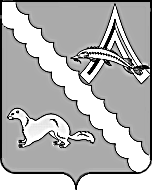 ДУМА АЛЕКСАНДРОВСКОГО РАЙОНАТОМСКОЙ ОБЛАСТИРЕШЕНИЕВ соответствии со статьёй 9 Федерального закона от 2 марта 2007 года № 25-ФЗ «О муниципальной службе в Российской Федерации», статьями 4 и 5 Закона Томской области от 11 сентября 2007 года №198-ОЗ «О муниципальной службе в Томской области», статьёй 2 Закона Томской области от 11.11.2016 № 129-ОЗ «О внесении изменений в Закон Томской области «О муниципальной службе в Томской области»,Дума Александровского района  РЕШИЛА:1. Установить квалификационные требования к уровню профессионального образования, к стажу муниципальной службы или работы по специальности, направлению подготовки для замещения должностей муниципальной службы согласно приложению. 2. Признать утратившими силу решения Думы Александровского района:1) от 23.05.2013 № 234 «О квалификационных требованиях  для замещения должностей муниципальной службы»;2) от 26.12.2016 № 92 «О внесении изменений и дополнений в решение Думы Александровского района Томской области от 23.05.2013 № 234».3. Настоящее решение вступает в силу после его опубликования (обнародования).                                                                                                                              Приложение к решению Думы                                                                                                                        Александровского района                                                                                                             от 17.02.2021 № 35Квалификационные требованияк уровню профессионального образования, к стажу муниципальной службы или работы по специальности, направлению подготовки  для замещения должностей муниципальной службы	1. Квалификационные требования к уровню профессионального образования, к стажу муниципальной службы или работы по специальности, направлению подготовки, необходимым для замещения должностей муниципальной службы устанавливаются в соответствии со статьёй 5 Закона Томской области от 11 сентября 2007 года № 198-ОЗ «О муниципальной службе в Томской области».	2. Квалификационными требованиями к уровню профессионального образования, а также к стажу муниципальной службы или работы по специальности, направлению подготовки, являются:для замещения высших должностей муниципальной службы - наличие высшего образования не ниже уровня специалитета, магистратуры и не менее шести лет стажа муниципальной службы или не менее семи лет работы по специальности, направлению подготовки, из них не менее трех лет работы на руководящих должностях;для замещения главных должностей муниципальной службы - наличие высшего образования не ниже уровня специалитета, магистратуры и не менее четырех лет стажа муниципальной службы или не менее пяти лет работы по специальности, направлению подготовки;для замещения ведущих должностей муниципальной службы - наличие высшего образования и не менее двух лет стажа муниципальной службы или не менее четырех лет работы по специальности, направлению подготовки.Для лиц, имеющих дипломы специалиста или магистра с отличием, в течение трех лет со дня выдачи диплома устанавливаются квалификационные требования к стажу муниципальной службы или работы по специальности, направлению подготовки для замещения ведущих должностей муниципальной службы - не менее одного года стажа муниципальной службы или работы по специальности, направлению подготовки.3. Квалификационным требованием к уровню профессионального образования является:для замещения старших должностей муниципальной службы, соотносимых в соответствии с частью 1 статьи 4 Закона Томской области от 11 сентября 2007 года № 198-ОЗ «О муниципальной службе в Томской области» со старшими должностями государственной гражданской службы Томской области категории «Специалисты» - наличие высшего образования;для замещения старших должностей муниципальной службы, соотносимых в соответствии с частью 1 статьи 4 Закона Томской области от 11 сентября 2007 года № 198-ОЗ «О муниципальной службе в Томской области» со старшими должностями государственной гражданской службы Томской области категории «Обеспечивающие специалисты» - наличие профессионального образования;для замещения младших должностей муниципальной службы - наличие профессионального образования.4. Для замещения старших и младших должностей муниципальной службы квалификационное требование к стажу муниципальной службы или работы по специальности, направлению подготовки не устанавливается.5. Квалификационное требование для замещения высших и главных должностей муниципальной службы о наличии высшего образования не ниже уровня специалитета, магистратуры не применяется:к гражданам, претендующим на замещение указанных должностей муниципальной службы, и муниципальным служащим, замещающим указанные должности, получившим высшее профессиональное образование до 29 августа 1996 года;к муниципальным служащим, имеющим высшее образование не выше бакалавриата, назначенным на указанные должности до дня вступления в силу Закона Томской области от 11.11.2016 № 129-ОЗ «О внесении изменений в Закон Томской области «О муниципальной службе в Томской области», в отношении замещаемых ими должностей муниципальной службы.17.02.2021                                                                № 35   с. Александровскоес. АлександровскоеОб установлении квалификационных требований для замещения должностей муниципальной службыПредседатель  Думы Александровского района___________________ М.А. Миронова                  Глава Александровского района                   _______________В.П. Мумбер